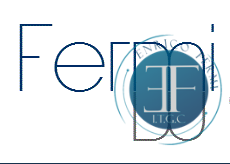 Programma di Lingua IngleseClasse V sez. C Indirizzo Relazioni Internazionali per il MarketingDocente Spera Antonella  a.s. 2020/2021Libri di testo adottati: NEW B ON THE NETREADY FOR INVALSI SS2Tivoli, lì 11/05/2021Prof.ssa Antonella Spera PRIMO Trimestre  ottobre 2020-novembre 2020MODULO 1 : Politics and Governement -Presentation, hobbies and the Cooperative Learning-The parliament of UK, The House of Commons and the House of Lords-Political parties -VIDEOLEZIONE : The executive branch and the judicial branch and of US -grammar revision:  past simple, present perfect, future with will and be going to, paradigm dei verbi regolari e irregolari -The Brexit-  VIDEOLEZIONE: the political parties of US, interesting facts  about Joe Biden, Kamala Harris and Donald Trump PRIMO TRIMESTRE novembre 2020-dicembre 2020 ( VIDEOLEZIONI)MODULO 2 Business Organisations and International Trade-VIDEOLEZIONE/DAD “If you were a sole trader”VIDEOLEZIONE types of partnerships (ordinary or unlimited partnership) VIDEOLEZIONE: Private and public enterprise, mixed economy, different form of Business ( sole traders, Partnerships)-limited company-Business organisations: multinationals, Public Enterprises-Esercitazioni per l’INVALSIModulo 3 PENTAMESTRE: da gennaio 2021 a febbraio 2021 MODULO 3 Commerce and Trade + The impact of IT Business Health Charities , INGOS ( green peace)/EDUCAZIONE CIVICA Banking and methods of paymentStock Exchanges MODULO 4 da marzo  2021 a aprile  2021 Business CorrespondanceVIDEOLEZIONE/DAD: Orders (market, limit and stop orders)Examples of letter of application Orders (lettera di accompagnamento di un ordine)Letter of complaintCV and cover letters EDUCAZIONE CIVICA /VIDEOLEZIONE CLIMATE CHANGE -EDUCAZIONE CIVICA AGENDA 2030: LOTTA CONTRO IL CAMBIAMENTO CLIMATICO /VIDEOLEZIONE  MODULO 5  da aprile  2021 a maggio  2021 History American’industrial growth-the roaring Twentis, the Great Depression-The New Deal -Esercitazioni prove INVALSI 